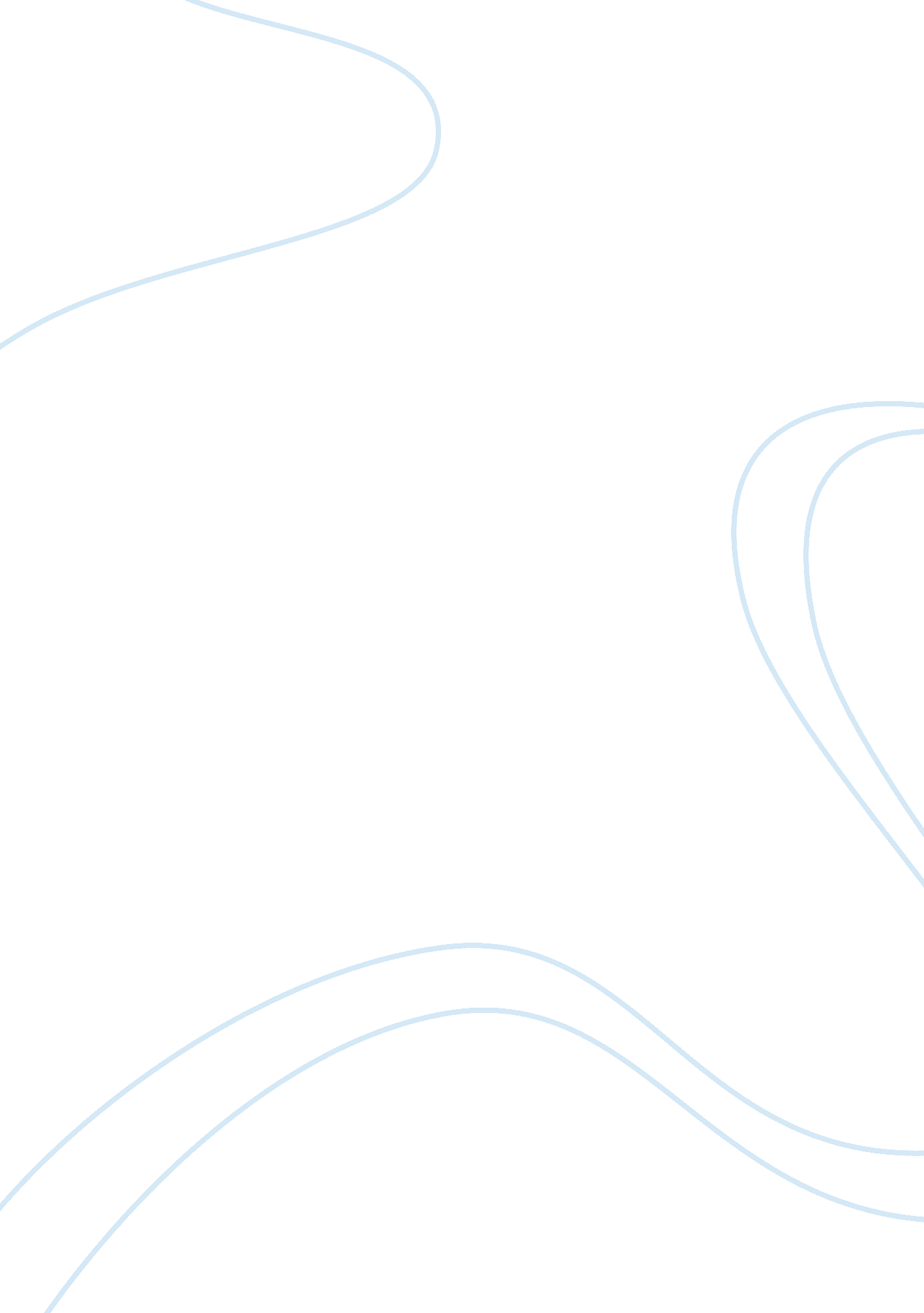 Dear diaryEntertainment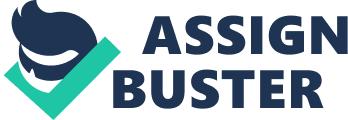 A few days ago, I ran into these strange-looking witches that had brought forth a prophecy that I hadn't believed. The prophecy stated that I shall replace Duncan, my King, from his title. This news was indeed compelling but Just the thought of ever replacing the King was something I could never do. I had to share this news with someone, so I went to the one person I trust more than anyone in this world, my wife. She was delighted to hear that I could be named King, but seemed devastated that I was hesitant on taking a type of action that could gain me the throne. I had been persuaded by my wife into assassinating the king and taking his crown. Ever since then my life has changed enormously. These past few days have been like a nightmare for me, a nightmare that I have to live in until my last breath. In order to remain king and keep the title in myfamily, I must take action towards the people who have the ability to that away from me. Therefore, my best friend, Banquet, and his sons must be eliminated because the prophecy from the witches had stated that his sons will be the true heir of the throne rather than my sons when they are born, which I can't let, happen. I can't kill again; the circumstances this time around are different than before. I am the king now, and after everything I had gone through Just to get this title I can't Jeopardize that. Due to the choices I had made, I need to be the most patient and kind king the world has ever seen, I need to remain calm at all times, and under no circumstance may I ever tell a soul of the actions I had taken to be where I am today. This Is what my future lays for me. This Is what my life shall look like from here on. 